ŠE O ČRKAH  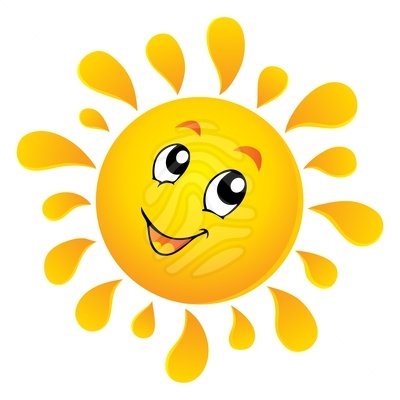 DOBRO JUTRO, DRAGI OTROCI!KOLIKO ČRK ŽE ZNAMO, KAJNE?NA STRANI 42 V ZVEZKU ZA OPISMENJEVANJE BOMO ŠE MALO UTRDILI ZNANJE, JUTRI PA SE LOTIMO ČRKE S.NAJPREJ IZ ČRK V TRIKOTNIKU SESTAVITE BESEDO. POVEJTE JO NAGLAS, ČRKUJTE, PLOSKAJTE, PREŠTEJTE GLASOVE IN BESEDO ZAPIŠITE.NA STRANI 43 JE ZGORNJA NALOGICA ZELO ZANIMIVA. POVEDALA VAM BO, KAKO POMEMBNA JE STREŠICA. ČEPRAV JE MAJHNA, LAHKO NAREDI ZELO VELIKO! SPOMINJA ME NA VAS. ČEPRAV STE MAJHNI, IMATE VELIKO MOČ IN LAHKO NAREDITE ZELO VELIKO!  ZDAJ PA PREBERI VSE V PRVEM MODREM KVADRATKU, ZELO JE ZANIMIV, SAJ SO TAM TUDI TAKE BESEDE, KI SO SI PODOBNE, A IMAJO DRUG POMEN. OBKROŽI JIH, PROSIM.PREPIŠI BESEDE V ZVEZEK.--------------------------------------------------------------------------------------------------------------------------------------DODATNI NALOGI, ČE ŽELIŠ:NAPRAVI, IZPOLNI ,PREBERI ŠE OBE PREOSTALI NALOGI NA OBEH STRANEH.:)VELIKO USPEHA. LEP DAN TI ŽELIM. IN VELIKO SMEHA.UČITELJICA